ОТДЕЛ   ОБРАЗОВАНИЯАДМИНИСТРАЦИИ ДОБРОВСКОГО МУНИЦИПАЛЬНОГО РАЙОНАПРИКАЗ   от    10.03.2020г.                                                                                          № 32с.ДоброеО  реализации мероприятия 21«Повышение качества образования в школахс низкими результатами обучения и в школах, функционирующих в неблагоприятных социальных  условиях, путем реализации региональных проектов и распространения их результатов» государственной программы Липецкой области «Развитие образования Липецкой области»  в Добровском муниципальном  районе   в 2020 годуВ соответствии с приказами  Управления образования и науки Липецкой области  от 12.02.2020 г. №178 «О реализации мероприятия 21 «Повышение качества образования в школах с низкими результатами обучения и в школах, функционирующих в неблагоприятных социальных условиях, путем реализации региональных проектов  и распространения их результатов» государственной   программы Липецкой области «Развитие образования  Липецкой области» в 2020 году, от 12.02.2020г. №179 «Об утверждении  состава рабочей группы и региональной программы реализации  мероприятия 21 государственной   программы Липецкой области «Развитие образования  Липецкой области» в 2020 году,  от 04.03.2020г. № 312 «Об утверждении реестра школ с низкими результатами обучения и школ, находящихся в сложных социальных условиях, в рамках государственной программы Липецкой области «Развитие  образования Липецкой области» в 2020 году, приказом  отдела образования  от 10.03.2020г. №31 «Об  утверждении  состава муниципальной  рабочей группы по  реализации мероприятия 21 «Повышение качества образования в школах с низкими результатами обучения и в школах, функционирующих в неблагоприятных социальных условиях, путем реализации региональных проектов и распространения их результатов» государственной  программы Липецкой области «Развитие образования Липецкой области» на территории Добровского муниципального района   в 2020 году                                                  ПРИКАЗЫВАЮ: 1. Руководителям: МБОУ СОШ с.Б.Хомутец (Храбровой В.Н.), МБОУ СОШ №1 с.Доброе (Шаталову А.Н.), МБОУ СОШ №1 с.Каликино (Фоминой Т.И.), МБОУ СОШ №2 с.Каликино (Прилепиной О.Я.), МБОУ СОШ с.Крутое (Окуневу С.И.), МБОУ СОШ с.Панино (Крючковой Е.В.), МБОУ СОШ с.Преображеновка (Суховой Р.А.), МБОУ СОШ им. Н.Ф.Пономарева с.Трубетчино (Рудневой О.В.), МБОУ СОШ с.Кореневщино (Кузнецовой  Н.Н.) принять участие в реализации мероприятия 21 «Повышение качества образования в школах с низкими результатами обучения и  в школах, функционирующих в неблагоприятных социальных условиях, путем реализации региональных проектов и распространения их результатов» государственной программы Липецкой   области «Развитие образования Липецкой области»  в Добровском муниципальном районе  в 2020 году.2.Присвоить МБОУ СОШ №2 им. М.И.Третьяковой с.Доброе  статус  ресурсного центра и поручить проведение работы по реализации указанного мероприятия. 3.Ведущему специалисту-эксперту отдела образования Беляевой Н.В. обеспечить размещение информации о ходе реализации мероприятия 21 «Повышение качества образования в школах с низкими результатами обучения и  в школах, функционирующих в неблагоприятных социальных условиях, путем реализации региональных проектов и распространения их результатов» государственной программы Липецкой   области «Развитие образования Липецкой области» в Добровском муниципальном районе  в 2020 году.4.Контроль за исполнением настоящего приказа оставляю за собой. 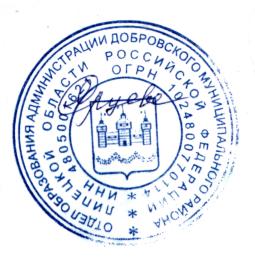              Начальник   отдела                         С.М.ЯрцеваКремнева Л.Д.2-21-52